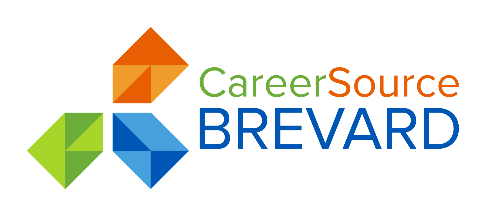 PY 20-21 Customer Engagement Service Codes (Attachment F, Measure 2)99511N-Issued and Explained129Veteran Case Management, Other101Orientation, Staff Assisted130Proficiency Testing102Initial Assessment 131Testing/Background check as required by employer104Job Search Workshop132Testing-Other105Job Finding Club134Employer Pre-Screening106Provided Internet Job Search Support/Training135Local Office Contact109Case Coordinated Services136Follow-up Contact110Attended Rapid Response153Computer Skills Workshop 111TAP Workshop154Social Networking Workshop112Job Fair155Interview Skills Workshop113Job Search Plan156Soft Skills Workshop114Staff-Assisted Job Search157Financial Management Workshop115Resume Preparation Assistance160Meaningful RA Claim Assistance – Filed RA Claim117Outreach VET/MSFW/Mil Dependents161Assistance Establishing Eligibility for Financial Aid Adult119Recruitment Event162Trade Adjustment Act (TAA) Staff:  Wagner Peyser Initial Assessment121Professional Placement Network (PPN)163TAA Staff: Individualized Education Plan (Training Plan)123Job Development Contacts164Veteran Entered Federal Contractor Job124Received Bonding Assistance165Veteran Referred to Federal Contractor Job125Job Search/Placement Assistance including Career Counseling	169Referral to Supportive Service - Relocation Assistance127Reportable Service from DVOP/LVER170Referral to Supportive Service - Family Care128CH 31 Vocational Rehab, Case Management171Referral to Supportive Service - Medical172Referral to Supportive Service - Incentives/Stipends208Referred to Other Federal (Non-WIOA) Training173Referral to Supportive Service - Temporary Shelter209Referred to State and Local Training174Referral to Supportive Service - Other (Non-Federal/State)210Referred to Educational Services175Referral to Supportive Service - Seminar/Workshop Allowance211Referred to WIOA176Referral to Supportive Service - Job Search Allowance212Other Intensive Services not otherwise classified177Referral to Supportive Services - Federal/State213Mentorship178Referral to Supportive Service - Transportation Assistance215Pre-Vocational – Adult179Outside Web-Link Job Referral216Out of Area Job Search Assistance 180Supportive Service – Family Care217Supportive Service – Relocation Assistance 181Supportive Service – Transportation Assistance218Internships182Supportive Service – Medical 219Work Experience183Supportive Service – Incentive/Bonuses222English as a Second Language (ESL)184Supportive Service – Temporary Shelter226Reading and/or Math Testing185Supportive Service – Other 230TAA – Approved Out of Area Relocation Allowance186Supportive Service – Seminar/Workshop Allowance231TAA – Approved Out-of-Area Job Search Allowance187Supportive Service – Job Search Allowance 232ATAA/RTAA Wage Subsidy 189Notification of Veteran Priority of Service233TAA – Scheduled Break in Training200Individual Counseling234TAA – Unscheduled Break in Training201Group Counseling243Waiver -Individual or Family Care202Career Guidance/Planning244Waiver – Enrollment Unavailable203Objective Assessment245Waiver – Training Not Available204Interest and Aptitude Testing300Occupational Skills Training – Approved Provider (ITA)205Develop Service Strategies (EDP/IEP/ISS)301On-The-Job Training (OJT)206Referred to Apprenticeship302Entrepreneurial Training207Referred to Job Corps303Occupational Skills Distance Learning304Customized Training335TAA - Approved Remedial Training305Skill Upgrading and Retraining336TAA - Approved ESOL Required Only306Transitional Jobs337TAA Prerequisite Training307Job Shadowing338TAA Apprenticeship Training308Prerequisite-Adult341TAA - Occupational Skills Training - Non Approved Provider (No ITA)311WP Enrolled in Job Corps370Completed Training - WP/Vets312Enrolled in Federal Training400Summer Youth Employment313WP Enrolled in State and Local Training401Pre-Employment Training / Work Maturity314WP Enrolled in Apprenticeship Training402Other Youth Services315Adult Literacy, Basic Skills, GED Prep403Other Occupational Skills Training - Youth316Other Non-Occupational Skills Training - Adult404Other Non-Occupational Skills Training - Youth317Other Occupational Skills Training - Adult405Prerequisite - Youth318Other Non-Occupational Skills Training - Adult406Tutoring, study skills training, instruction and Dropout Prevention Strategies320Private Sector Training407Customized Training - Youth323Workplace Training & Cooperative Education408Internship – Un-Paid324Adult Education w/ Occupational Skills Training - Approved Provider (ITA)409Job Shadowing326Supportive Service - Needs Related Payments410Leadership Development Services327Supportive Service - Training Allowance411Adult Mentoring328Occupational Skills Training – Non-Approved Provider (No ITA)412Objective Assessment329Registered Apprenticeship413Develop Service Strategies (IEP/ISS)330TAA -Approved Transportation in Training414Basic Skills Training331TAA - Approved Subsistence in Training415Enrolled in Alternative Secondary Education332TAA - Approved On-the-Job Training416Occupational Skills Training – Eligible Training Provider333TAA - Approved Customized Training417Comprehensive Guidance and Counseling334TAA - Approved Occupational Skills Training418Adult Education (GED)419Supportive Services - Stipends440Assistance Establishing Eligibility for Financial Aid Youth420Post-Secondary Transition and Preparatory Activities/Service s - Youth451Track Progress on Job421Financial Literacy Education - Youth480Supportive Service - Family Care422Education Concurrently with Workforce Preparation - Youth481Supportive Service - Transportation Assistance423Pre-Apprenticeship - Youth482Supportive Service - Medical424Registered Apprenticeship483Supportive Service - Temporary Shelter425Work Experience - Paid484Supportive Service - Incentives / Bonuses426Work Experience - Un-Paid485Support Service - Other427Internship - Paid488Supportive Service - Needs Related Payments - Youth428On-the-Job Training500Referred to Job Over 150 Days429Enrolled in Secondary School (H.S.)501Referred to Job 4-150 Days 430Youth Occupational Skills Training - Non-ETPL Provider502Referred to Job 3 Days or Less431Alternative Secondary School Services505External Job Referral by Staff 432Counseling590Notification to Jobseeker of potential job433Follow-Up Services434Job Placement, Career and Education Services439Post-Secondary Education-During Participation - Youth